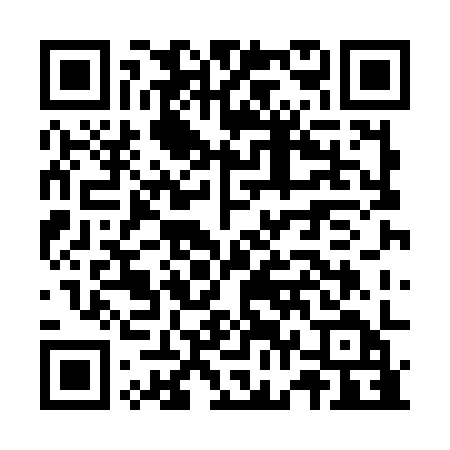 Ramadan times for Bankya, BulgariaMon 11 Mar 2024 - Wed 10 Apr 2024High Latitude Method: Angle Based RulePrayer Calculation Method: Muslim World LeagueAsar Calculation Method: HanafiPrayer times provided by https://www.salahtimes.comDateDayFajrSuhurSunriseDhuhrAsrIftarMaghribIsha11Mon5:145:146:4812:394:446:316:318:0012Tue5:125:126:4612:394:456:326:328:0113Wed5:105:106:4412:394:466:346:348:0214Thu5:085:086:4312:384:476:356:358:0415Fri5:065:066:4112:384:486:366:368:0516Sat5:045:046:3912:384:496:376:378:0617Sun5:035:036:3712:374:506:386:388:0818Mon5:015:016:3612:374:516:406:408:0919Tue4:594:596:3412:374:516:416:418:1020Wed4:574:576:3212:374:526:426:428:1121Thu4:554:556:3012:364:536:436:438:1322Fri4:534:536:2912:364:546:446:448:1423Sat4:514:516:2712:364:556:456:458:1524Sun4:494:496:2512:354:566:476:478:1725Mon4:474:476:2312:354:576:486:488:1826Tue4:454:456:2112:354:586:496:498:1927Wed4:434:436:2012:354:586:506:508:2128Thu4:414:416:1812:344:596:516:518:2229Fri4:394:396:1612:345:006:526:528:2430Sat4:374:376:1412:345:016:546:548:2531Sun5:355:357:131:336:027:557:559:261Mon5:335:337:111:336:037:567:569:282Tue5:315:317:091:336:037:577:579:293Wed5:295:297:071:326:047:587:589:314Thu5:275:277:061:326:057:597:599:325Fri5:255:257:041:326:068:008:009:336Sat5:235:237:021:326:068:028:029:357Sun5:215:217:011:316:078:038:039:368Mon5:195:196:591:316:088:048:049:389Tue5:175:176:571:316:098:058:059:3910Wed5:155:156:551:306:098:068:069:41